ŽIVOTOPIS Iveta Tlustá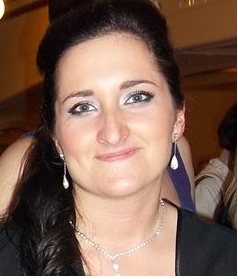 OsobníDATUM NAROZENÍ:	23.6.1989 TRVALÉ BYDLIŠTĚ:	Plešnice 100	330 33 Město TouškovTELEFON:	720 210 017EMAIL:	Iveta.Tlusta@post.czVzdělání2008 - 2010	ZČU, FPE - Psychologie se zaměřením na vzdělávání    (nedokončeno)2004 - 2008	Střední odborná škola poštovní Plzeň2000 - 2004	15. základní škola, Terezie Brzkové, Plzeň (rozšířená výuka matematiky a přírodovědných předmětů)1995 - 2000	ZŠ KozolupyPracovní zkušenosti7-2014 – současnost		Úřad práce ČR (nezaměstnaná)12-2010 – 6-2014	Česká pošta, s.p. – pracovnice přepážky 7-2010 – 11-2010	Tesco Stores ČR a.s. - prodavačka v oddělení     textilu5-2007 – 7-2010 	servis a obsluha v Pensionu a restauraci 6-2009 – 8-2009 	administrativní práce při exekutorském úřaděDalší informaceJazykové znalosti: anglický jazyk – mírně pokročilá znalost německý jazyka – začátečník PC znalosti:Windows, MS Office, Internet (uživatelská)Řidičský průkaz:            	skupina B (aktivní řidič)ZájmyHudba, cyklistika, procházky, vaření, posezení s přáteli